雨撲滿從無到有1060316農藝社結合職業試探推出半日板模工與水泥工體驗觀摩活動！（自製雨水回收桶放置平台）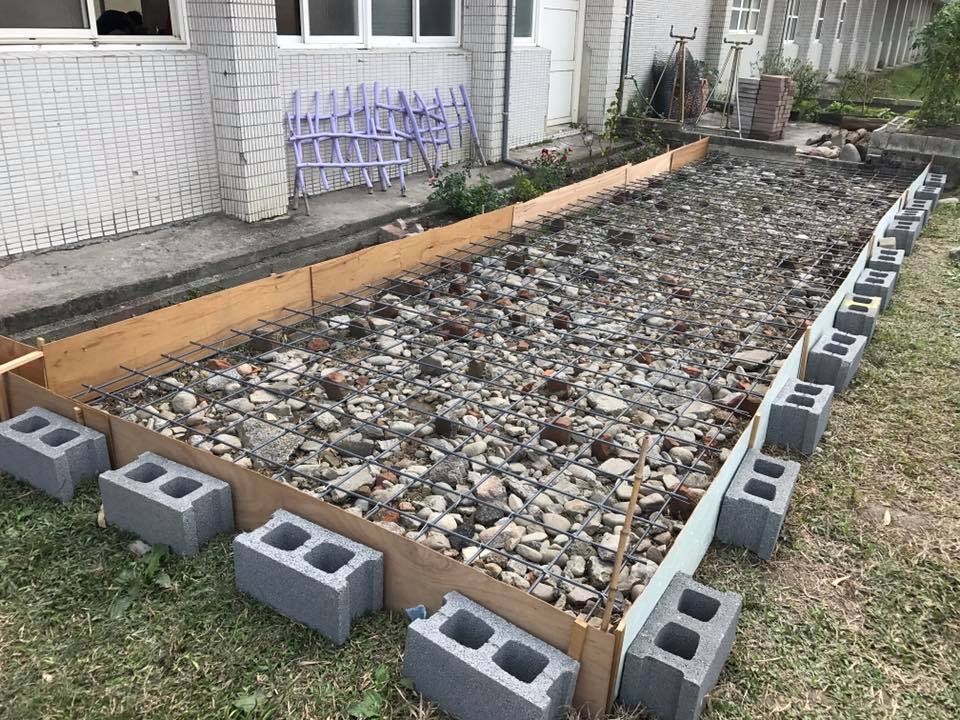 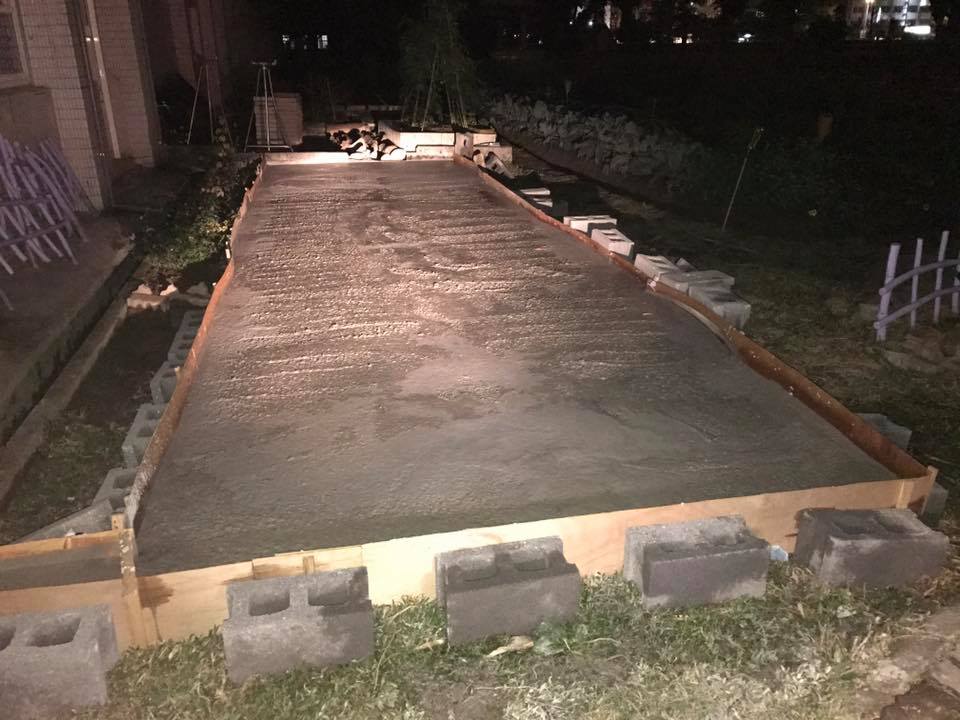 1060401費盡九牛二虎之力把北斗家商廢棄的水塔搬回來安置。        四天連假有學生來幫雨水回收桶彩繪~這些學生太強了！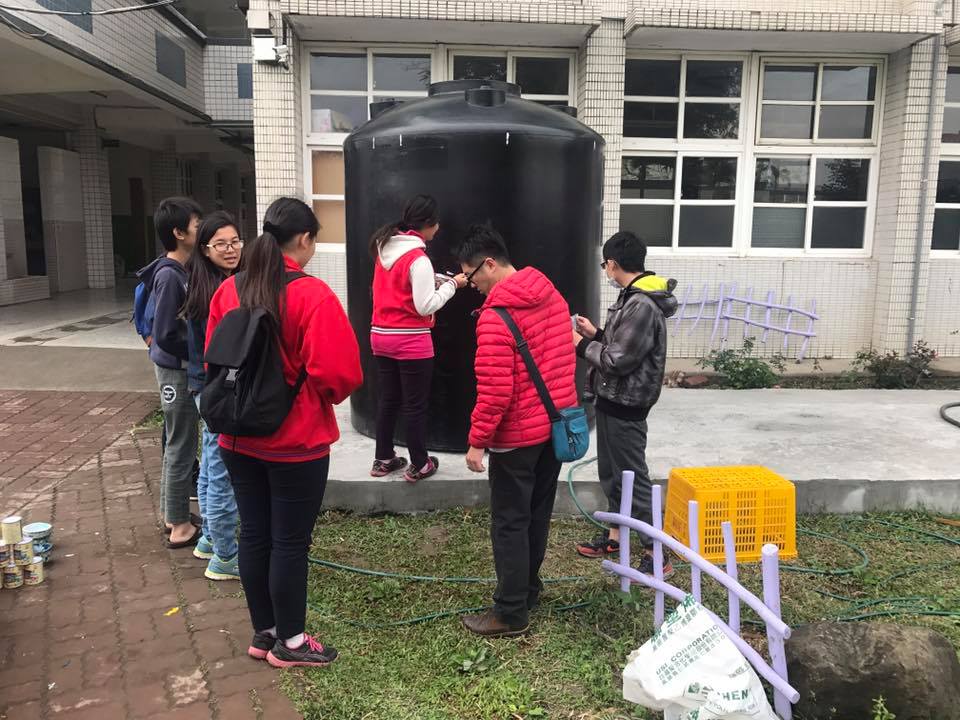 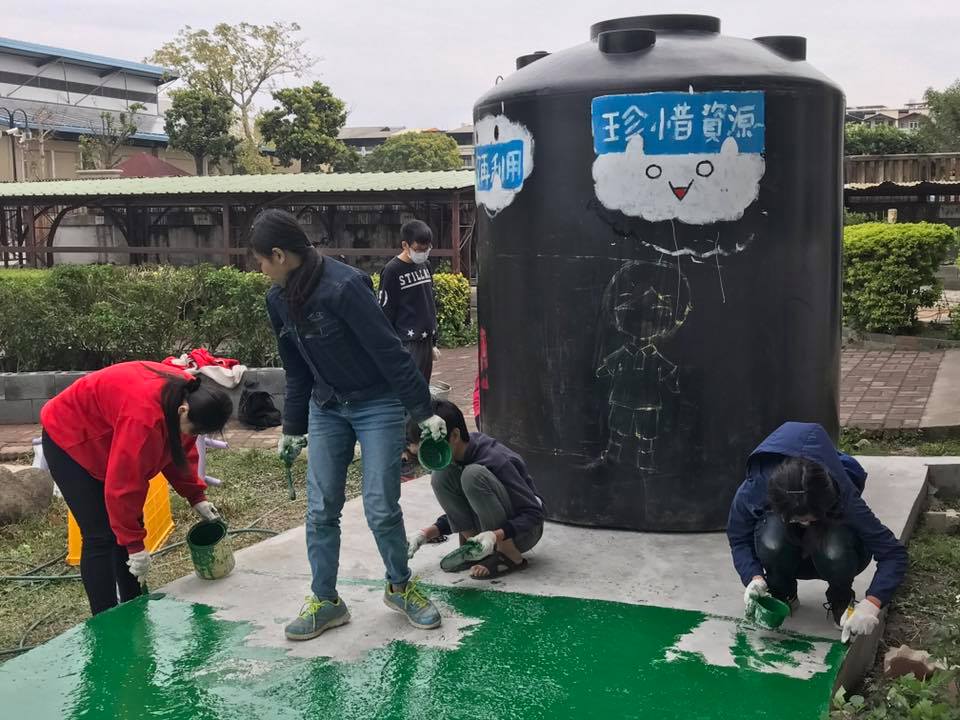 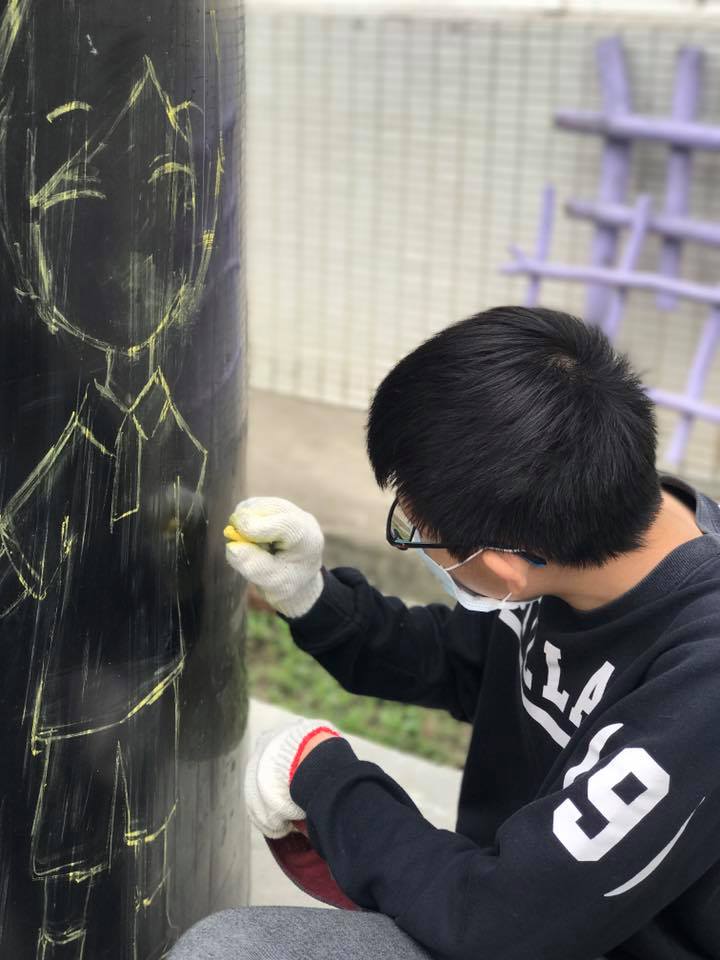 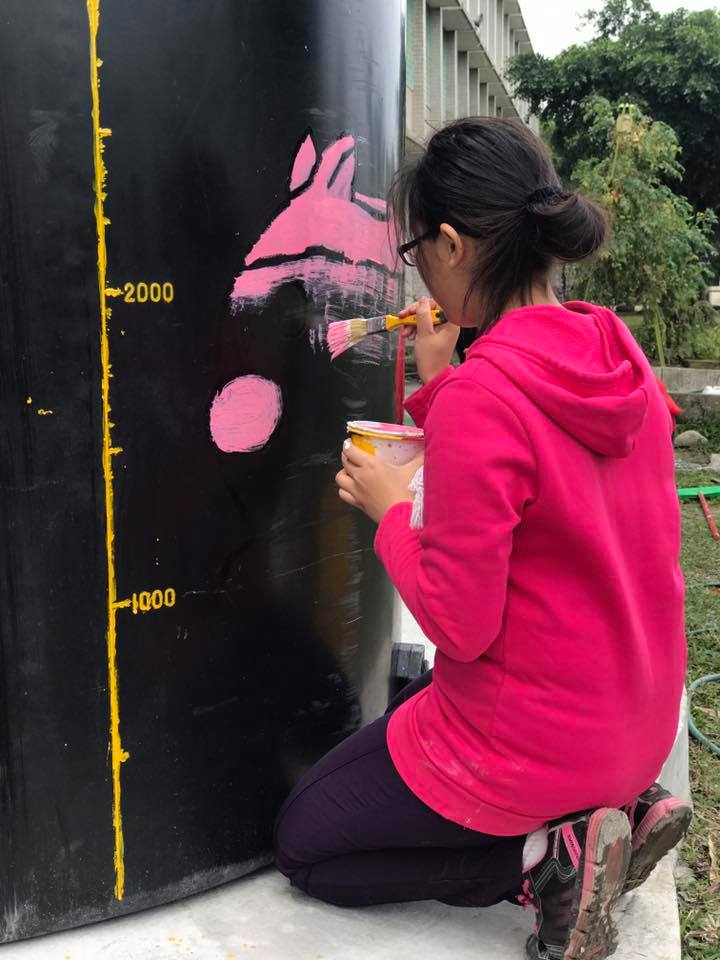 完成70％了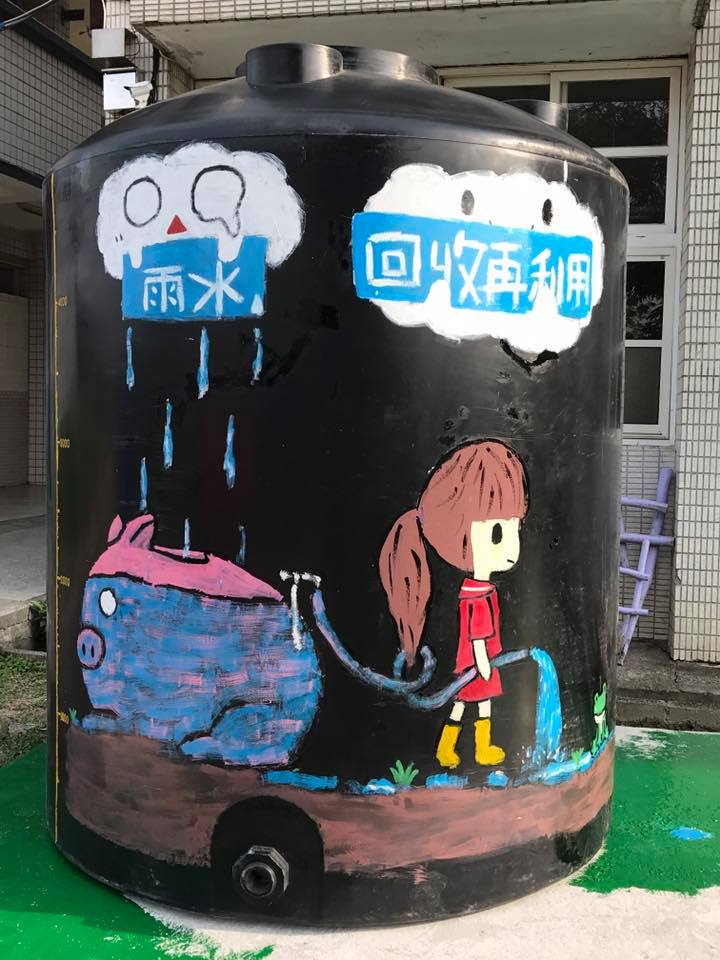 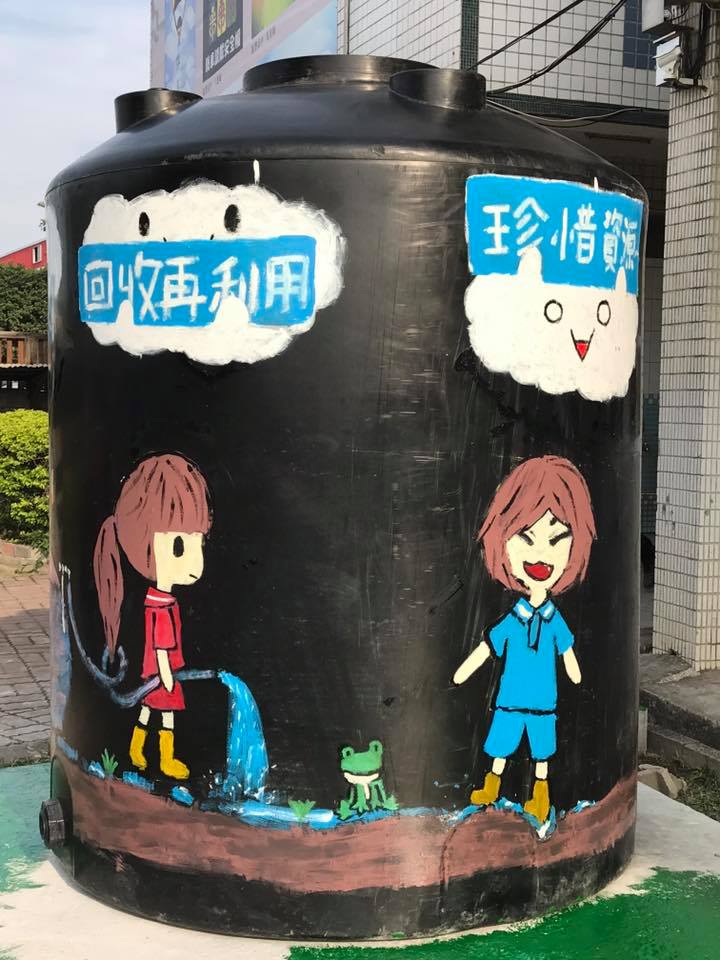 1060412裝上接雨管，大部分就設置完成，準備儲水！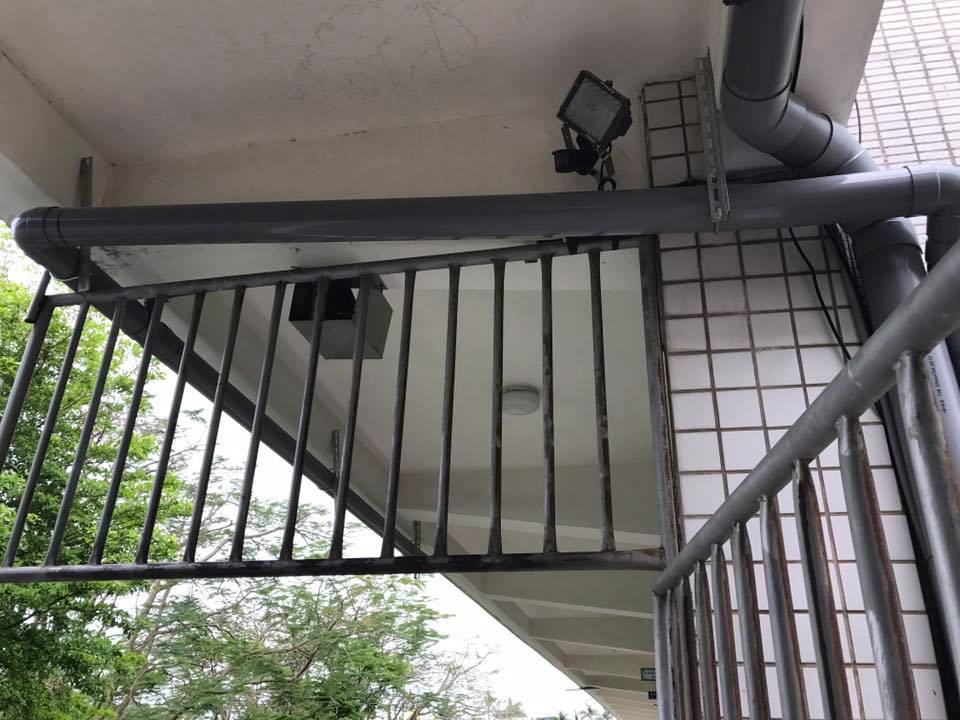 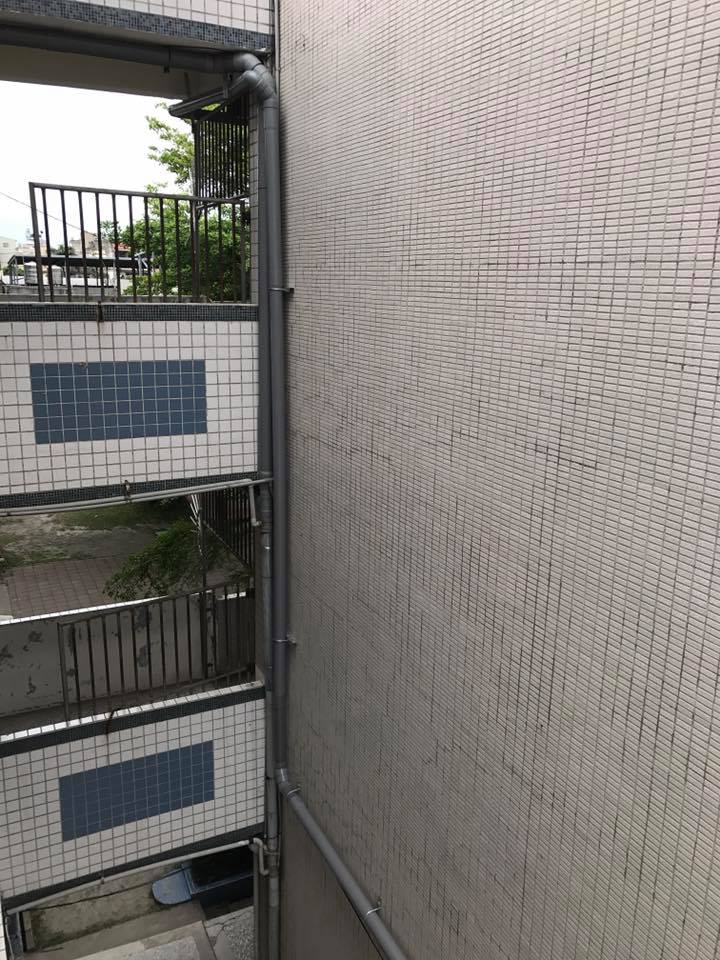 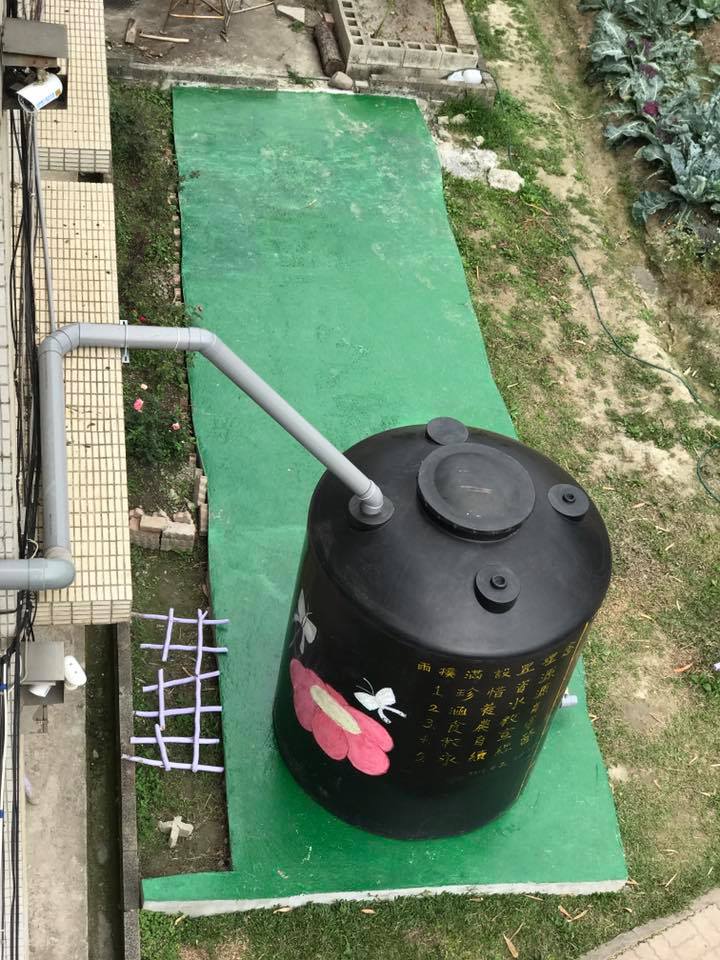 